Informacja o zgłoszeniubudowy, o której mowa w art. 29 ust. 3 pkt 3 lit. dGarwolin dnia 16.08.2022 r.B.6743.700.2022.ACI n f o r m a c  j ao braku wniesienia sprzeciwu wobec zgłoszeniaZgodnie z art. 30a pkt 3 ustawy z dnia 7 lipca 1994 roku – Prawa budowlane (tekst jednolity Dz.U. z 2021 roku. poz. 2351 ze zm.) informuje, że WOBEC ZGŁOSZENIA z dnia 26.07.2022. roku  złożonego przez Pana Mateusza Chrzanowskiego DOTYCZĄCEGO ZAMIARU PRZYSTĄPIENIA DO BUDOWY PRZYŁĄCZA GAZU PŁYNNEGO Z PODZIEMNYM ZBIORNIKIEM GAZU o poj. 2700 l  NA DZIAŁCE NR 71/2 POŁOŻONEJ W MIEJSCOWOŚCI PIASKI GM. GÓRZNO. TUT. URZĄD NIE WNIÓSŁ SPRZECIWU.- Starosta Powiatu Garwolińskiego 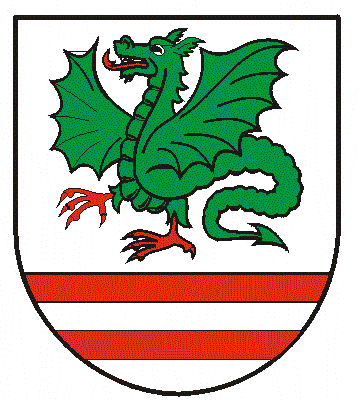 